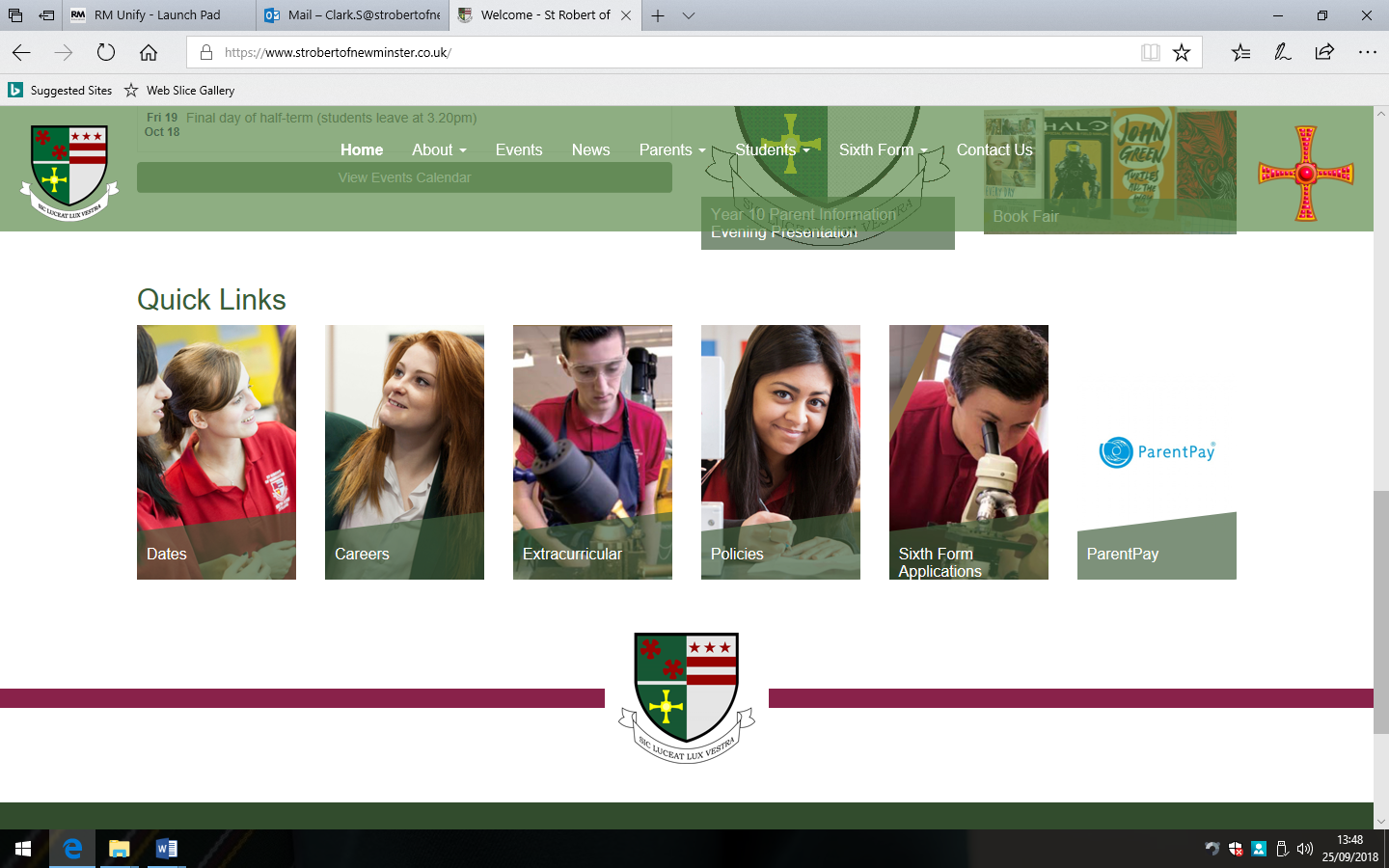 AssessmentTime/VenueWhat will be assessed?FoodTerm 1: PracticalTerm 2: PracticalTerm 3: Exam Term 1: 1hr classroom.Term 2: 1hr classroom.Term 3: 1hr written paper.AO1: Complete a practical task in one hour. Pupils will be assessed on health and safety as well as quality of the final product.A02: Complete a practical task in one hour. Pupils will be assessed on health and safety as well as quality of the final product.A03:  Exam paper on key health and safety and nutrition questions.Product DesignTerm 1: ResearchTerm 2: DesignTerm 3: Summer examTerm 1: 1hr classroom.Term 2: 1hr classroom.Term 3: 1hr written paper.A01:  Research task using ACCESS FM as a product research tool.A02: Design task using technical drawing processes to design a product.A03:  Exam paper on key health and safety and manufacturing questions.TextilesTerm 1: ResearchTerm 2: DesignTerm 3: ExamTerm 1: 1hr ClassroomTerm 2: 1hr ClassroomTerm 3: 1hr Written paperA01:  Research task- Mood-board, Product analysis, Design SpecificationA02: Design task- using techniques (Applique, Tie-dye Hand embroidery stitches)A03:  Exam paper on key health and safety, techniques and manufacturing questions.Key Question:Specification:Skill Focus:FoodCan you follow health and safety guidelines to work effectively in the food classroom?SafetyHygieneMacronutrientsVitamins and mineralsHealthy dietBasic practical skills A01: Identify basic equipment used in the practical environment. Work safely, efficiently and independently to create a quality food product.A02: Complete a practical task independently in one hour.A03: Health and nutrition knowledge, health and safety and identifying equipment and ingredients.Product DesignHow do designers and engineers use resistant materials and electronic devices in the design of a product?Health and Safety in the workshopProduct/Market ResearchProduct DesignResistant materials manufacturing Soldering and circuit board population.Product assembly Product evaluationA01: Identify tools and machines in the workshop and the relevant health and safety regulations for their correct use.A02: Resistant materials (wood work). PCB population (soldering and circuit work).A03: The research and evaluation of commercial products. TextilesWhat are the parts of the sewing machine?How do you think this design appeals to your target user?Justify your design ideas.Health and safety in the textiles roomMoodboard/Product analysisDesign ideasTechniques and processesManufacturing planProduct evaluationA01: Identify tools and machines in the workshop and the relevant health and safety regulations for their correct use.A02: Designing a product using textile techniques and processes A03: Evaluation and presentation of final product